Paderborner DSMM/DJMM/ Durchgang			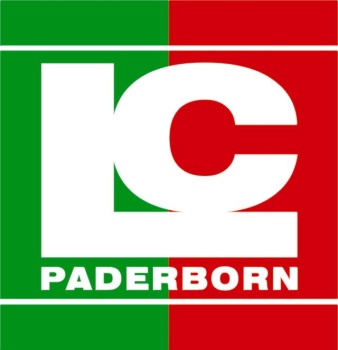  und U12 FörderwettkampfAusrichter:		LC PaderbornOrt:			Ahorn-Sportpark, Ahornallee 20, 33106 PaderbornTermin:		             Mittwoch, 02. September 2015Wettbewerbe:		MJU18 und WJU18 Gruppe 2 und Gruppe 3			MJU16 und WJU16 Gruppe 2 und Gruppe 3			MJU14 und WJU14 Gruppe 2 und Gruppe 3			MJU12 und WJU12 FörderwettkampfStartgebühren: 	Es werden keine Startgebühren erhoben. Dafür verpflichtet sich jeder teilnehmende Verein mindestens zwei  Helfer oder Kampfrichter für die Veranstaltung zu stellen.Meldungen:	Die Meldungen sind auf DLV-Meldebogen, an die angegebene Meldeanschrift vorzunehmen. Nachmeldungen sind nicht möglich. Meldeschluss ist Freitag der 29.08.2015Meldeadresse: LC Paderborn e.V., Claudia Reichold, Ahornallee 20, 33106 Paderborn, Telefon: 05251-1371166, E-Mail: geschaeftstelle@lcpaderborn.deStartunterlagen:             Die Ausgabe der Startunterlagen erfolgt geschlossen an die Vereine.Ergebnisse: 		Ergebnislisten werden im Internet veröffentlicht.Haftung:	Die Veranstalter übernehmen keine Haftung bei Unfällen, Diebstählen und sonstigen Schadensfällen.Zeitplan:		Für den Zeitplan gilt „Änderungen vorbehalten“.MJU12WJU12MJU14WJU14MJU16WJU16MJU18WJU1816:30BallBallHochHochWeitWeitWeitWeit16:454x100m4x100m17:004x50m4x50m4x100m4x100m17:154x75m4x75mSpeerSpeerSpeerSpeer17:30WeitWeit17:45HochHochHochHoch18:00BallBall18:1550m50mKugelKugelKugelKugel18:3018:45HochHoch75m75m19:00100m100m19:15100m100m19:30800m800mWeitWeit19:4520:0080mH80mH20:1560mH60mH20:30800m800m800m800m800m800m